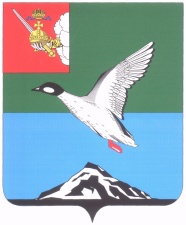 АДМИНИСТРАЦИЯ ЧЕРЕПОВЕЦКОГО МУНИЦИПАЛЬНОГО РАЙОНА П О С Т А Н О В Л Е Н И Еот 28.12.2018 									         № 1768г. ЧереповецО внесении изменения в постановление администрации района от 22.03.2018 № 387 «Об утверждении административного регламента исполнения государственной функции по осуществлению регионального государственного экологического надзора (в части регионального государственного надзора в области охраны атмосферного воздуха; регионального государственного надзора в области использованияи охраны водных объектов; регионального государственного надзора в области обращения с отходами) на объектах хозяйственной и иной деятельности независимо от форм собственности, находящихся на территории Череповецкого муниципального района, за исключением объектов, подлежащих региональному государственному экологическому надзору Департаментом природных ресурсов и охраны окружающей среды Вологодской области, как органом исполнительной государственной власти Вологодской области, уполномоченным в сфере охраны окружающей среды, полномочиями по осуществлению которого наделены органы местного самоуправления Вологодской области»В соответствии с законом Вологодской области от 28 июня 2006 года                      № 1465-ОЗ «О наделении органов местного самоуправления отдельными государственными полномочиями в сфере охраны окружающей среды», Положением об отделе земельного и экологического контроля администрации Череповецкого муниципального района, утвержденным постановлением администрации Череповецкого муниципального района        от 09 февраля 2017 года № 198,ПОСТАНОВЛЯЮ:Внести изменения в административный регламент исполнения государственной функции по осуществлению регионального государственного экологического надзора (в части регионального государственного надзора в области охраны атмосферного воздуха; регионального государственного надзора в области использования и охраны водных объектов; регионального государственного надзора в области обращения с отходами) на объектах хозяйственной и иной деятельности независимо от форм собственности, находящихся на территории Череповецкого муниципального района, за исключением объектов, подлежащих региональному государственному экологическому надзору Департаментом природных ресурсов и охраны окружающей среды Вологодской области, как органом исполнительной государственной власти Вологодской области, уполномоченным в сфере охраны окружающей среды, полномочиями по осуществлению которого наделены органы местного самоуправления Вологодской области, утвержденный постановлением администрации Череповецкого муниципального района от 22.03.2018 № 387, изложив приложение 6 в новой редакции, согласно приложению                             к настоящему постановлению.2. Постановление подлежит опубликованию в газете «Сельская новь»  и размещению на официальном сайте Череповецкого муниципального района в информационно-телекоммуникационной сети Интернет.Руководитель администрации района				      А.С. СергушевПриложение к постановлению администрации районаот 28.12.2018 № 1768«Приложение 6к Административному регламенту___________________________________________________________________________(наименование органа, осуществляющего региональный государственный экологический надзор,            адрес, телефон)ПРОТОКОЛ № ____об административном правонарушениив области охраны окружающей среды"__"__________ 20__ г.                                                                           ___________________                                                                                                                         (место составления)______________________________________________________________________________(фамилия, имя, отчество)______________, должностное лицо ______________________________________________,______________________________________________________________________________(должность)при осуществлении/рассмотрении ______________________________________________________________________________________________________________________________(указать обстоятельства обнаружения достаточных данных, указывающих на наличие события административного правонарушения, в том числе непосредственное обнаружение (при осуществлении контрольного мероприятия), обнаружение при рассмотрении поступивших материалов, жалоб, заявлений или материалов административного расследования (определений) на основании статьи 28.2 Кодекса Российской Федерации об административных правонарушениях (далее - КоАП РФ) составил настоящий протокол в отношении______________________________________________________________________________(Ф.И.О. индивидуального предпринимателя, должностного лица, наименование юридического лица, в отношении которого возбуждено дело об административном правонарушении)Сведения о должностном лице/ИП, в отношении которого возбуждено дело:Год, число, месяц рождения ______________    Место рождения ______________________Документ, удостоверяющий личность _________________________________________________________________________________________________________________________(наименование документа, серия, №, когда и кем выдан)Место жительства______________________________________________________________Место работы, должность _______________________________________________________СОГР, ИНН (для ИП)___________________________________________________________Сведения о юридическом лице, в отношении которого возбуждено дело:Юридический адрес: ___________________________________________________________Банковские реквизиты ________________________________________________________________________________________________________________________________________________________________________________________________________________________________________________________________________________________________о нижеследующем: ____________________________________________________________                                              (дата, время и место совершения административного  правонарушения)_____________________________________________________________________________                                         (событие (факт) административного правонарушения)_______________________________________________________________________________________________________________________________________________________________________________________________________________________________________,что является нарушением _______________________________________________________                                    (статьи законов, требования которых нарушены)___________________________________________________________________________________________________________________________________________________________,что подтверждается следующими доказательствами (указать приобщаемые к протоколу доказательства, в том числе: объяснения нарушителя, показания свидетелей,  потерпевшего, документы, показания специальных технических средств, вещественные доказательства):__________________________________________________________________________________________________________________________________________________________________________________________________________________________________________ Таким образом, ________________________________________________________________                                   (Ф.И.О. должностного лица, индивидуального предпринимателя, наименование юридического лица)______________________________________________________________________________(сведения о юридическом лице, в отношении которого возбуждено дело)совершил административное правонарушение, ответственность за которое предусмотрена статьей _________ КоАП РФ (КоАП Вологодской области). Настоящий протокол составлен в присутствии лица, в отношении которого ведется  производство по делу об административном правонарушении (законного представителя юридического лица) _________________________________________________________________________________________________________________________________________,(Ф.И.О., для представителей юридических лиц - должность, реквизиты доверенности)потерпевшего _________________________________________________________________                             (Ф.И.О., дата, место рождения, место работы, адрес места жительства, наименование                                    документа,  удостоверяющего личность, серия, №, когда и кем выдан)свидетеля (свидетелей) _________________________________________________________                                                   (Ф.И.О., дата, место рождения, место работы, адрес места жительства,                                                   наименование документа, удостоверяющего личность, номер, когда и кем выдан)С протоколом ознакомлен, и мне разъяснены права и обязанности, предусмотренные статьями 24.2 и 25.1 КоАП РФ <*>.Протокол об административном правонарушении будет направлен __________________________________________________________________________________________________________________________________________________________ (указывается орган, уполномоченный рассматривать протокол о нарушении природоохранного законодательства (Департамент, административная комиссия в Череповецком муниципальном районе, мировой судья))О возможности рассмотрения дела без моего участия или без участия законногопредставителя юридического лица предупрежден."__"___________ 20_ г.                                                            _________ __________________                                                                                                       (подпись)                (Ф.И.О.)Объяснения лица, в отношении которого ведется производство по делу об административном правонарушении (законного представителя юридического лица):________________________________________________________________________________________________________________________________________________________________________________________________________________________________________________________________________________________________________________________________________________________________________________________________________________________________________________________________________________________________________________________________________________________________________________________________________________________________________________подпись         Ф.И.О.Подписи:Должностное лицо _____________________ _______________________________________                                                           (подпись)                                                          (Ф.И.О.) ___________________________________________ _________ ________________________                     (должности свидетелей, потерпевших)                       (подпись)                          (Ф.И.О.)Отметка об отказе нарушителя от подписи и дачи объяснения:Должностное лицо ____________________________ ________________________________                                                                    (подпись)                                                             (Ф.И.О.)____________________________________ _________ ____________________________________________________________________ _________ ________________________________    (должности, место работы свидетелей)                     (подпись)                                     (Ф.И.О.)                    Протокол составлен в 2 экземплярах.Экземпляр протокола          "__"__________ 20__ г.получил:_________________________________ __________________ __________________________                                                                  (должность)                                       (подпись)                                        (Ф.И.О.)    --------------------------------к протоколу прилагаются:      <*> Статья 24.2. Язык, на котором ведется производство по делам об административных правонарушениях1. Производство по делам об административных правонарушениях ведется на русском языке - государственном языке Российской Федерации. Наряду с государственным языком Российской Федерации производство по делам об административных правонарушениях может вестись на государственном языке республики, на территории которой находятся судья, орган, должностное лицо, уполномоченные рассматривать дела об административных правонарушениях.2. Лицам, участвующим в производстве по делу об административном правонарушении и не владеющим языком, на котором ведется производство по делу, обеспечивается право выступать и давать объяснения, заявлять ходатайства и отводы, приносить жалобы на родном языке либо на другом свободно избранном указанными  лицами языке общения, а также пользоваться услугами переводчика.Статья 25.1. Лицо, в отношении которого ведется производство по делу об административном правонарушении1. Лицо, в отношении которого ведется производство по делу об административном правонарушении, вправе знакомиться со всеми материалами дела, давать объяснения, представлять доказательства, заявлять ходатайства и отводы, пользоваться юридической помощью защитника, а также иными процессуальными правами в соответствии с настоящим Кодексом.2. Дело об административном правонарушении рассматривается с участием лица, в отношении которого ведется производство по делу об административном правонарушении. В отсутствие указанного лица дело может быть рассмотрено лишь в случаях, если имеются данные о надлежащем извещении лица о месте и времени рассмотрения дела и если от лица не поступило ходатайство об отложении рассмотрения дела либо  если такое ходатайство оставлено без удовлетворения.3. Судья, орган, должностное лицо, рассматривающие дело об административном правонарушении, вправе признать обязательным присутствие при рассмотрении дела лица, в отношении которого ведется производство по делу.При рассмотрении дела об административном  правонарушении, влекущем административный арест или административное выдворение за пределы Российской  Федерации иностранного гражданина либо лица без гражданства, присутствие лица, в отношении которого ведется производство по делу, является обязательным.4. Несовершеннолетнее лицо, в отношении которого ведется производство по делу об административном правонарушении, может быть удалено на время рассмотрения обстоятельств дела, обсуждение которых может  оказать отрицательное влияние на указанное лицо.»